		Warszawa, 15 lutego 2023 r.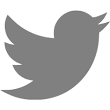 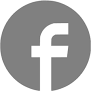 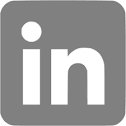 #Budimex #tramwaj #WilanówBudimex wspiera lokalne biznesy – tłusty czwartek na trasie budowy linii tramwajowej do Wilanowa W tłusty czwartek Budimex rozda mieszkańcom Wilanowa i Mokotowa 2 000 pączków.Budimex wsparł tym razem lokalną cukiernię Truskawka.Trwają zgłoszenia do akcji „Przystanek Zieleń”.Z okazji tłustego czwartku Budimex wspiera lokalny biznes, działający w okolicy trasy budowy Tramwaju do Wilanowa. Jutro - 16 lutego - mieszkańcy w trzech lokalizacjach na Mokotowie i Wilanowie będą częstowani pączkami i kawą z inicjatywy generalnego wykonawcy. Słodkości przygotowała lokalna cukiernia Truskawka. To znane i lubiane miejsce na cukierniczej mapie Warszawy.Budimex - największy polski generalny wykonawca budowlany realizuje od września 2022 roku dla Tramwajów Warszawskich największą inwestycję tramwajową w stolicy. Trasa połączy Wolę, Ochotę oraz Dworzec Zachodni z Wilanowem i Mokotowem. W związku z kolejnym etapem prac i wydłużeniem placu budowy, Budimex przygotował dla mieszkańców Wilanowa i Mokotowa broszury informacyjne o zmianach w ruchu oraz słodki przysmak – pączki z cukierni zlokalizowanej w pobliżu budowanej trasy tramwajowej. Poczęstunek będzie wręczany od godz. 7:00 w trzech punktach - przy skrzyżowaniu ulic: Dolna/Belwederska/Sobieskiego/Chełmska;Bonifacego/Sobieskiego;Rzeczypospolitej/Hlonda/Klimczaka.– Realizując kontrakty zawsze staramy się wesprzeć lokalną społeczność. Na Wilanowie i Mokotowie prowadzimy akcję sadzenia 400 dodatkowych drzew pod nazwą Przystanek Zieleń, a w tłusty czwartek wraz z cukiernią Truskawka przygotowaliśmy dla mieszkańców jedne z najlepszych pączków w Warszawie – mówi Grzegorz Zbierański, Dyrektor Kontraktu w Budimeksie.Truskawka to mała, rodzinna cukiernia, która została założona w 1980 r. Początkowo była jednym z pięciu tzw. cocktail-barów, które serwowały koktajle mleczno-owocowe i desery z bitej śmietany. W całej Warszawie znana była z fantastycznych kremówek, które w tamtych czasach robiły tylko dwie cukiernie, w Hotelu Europejskim i właśnie Truskawka. Kilka lat temu cukiernia zajęła 2 miejsce w konkursie organizowanym przez miesięcznik kulinarny „Kukbuk” na najlepsze warszawskie pączki. Przystanek ZieleńBudimex stworzył akcję o nazwie Przystanek Zieleń, w ramach której posadzi 400 sztuk drzew na Mokotowie i Wilanowie. Inicjatywa skierowana jest do wspólnot oraz spółdzielni mieszkaniowych zlokalizowanych w niewielkiej odległości od budowy Tramwaju do Wilanowa. Pierwsze nasadzenia 130 drzew Budimex chce zrealizować wiosną tego roku. Aby zgłosić wspólnotę lub spółdzielnię do akcji wystarczy wypełnić formularz zgłoszeniowy na stronie www.przystanekzielen.waw.pl. Zgłoszenia do pierwszej edycji akcji można przesyłać do 15 marca 2023 r.Zmiany w organizacji ruchuW związku ze zmianami w organizacji ruchu, którą wprowadził generalny wykonawca od 11 lutego br., Budimex zwraca się z prośbą o ostrożną jazdę i stosowanie się do nowych zasad poruszania się po drogach. Tymczasowa trasa jest na bieżąco monitorowana, tak aby w jak największym stopniu zapewnić bezpieczeństwo kierowców oraz mieszkańców Mokotowa i Wilanowa. Jeszcze w tym tygodniu Budimex zamontuje separatory U-24 na długości 25 metrów na odcinku przy ul. Chełmskiej. ‎Więcej informacji na temat tymczasowej organizacji ruchu znajduje się na stronie: infoulice.um.warszawa.pl.Budowa trasy tramwajowej stanowi część projektu współfinansowanego ze środków Unii Europejskiej w ramach POIiŚ 2014 – 2020. W jego skład wchodzi także zakup 50 nowych tramwajów niskopodłogowych, budowa zajezdni na Annopolu i montaż tablic z informacją pasażerską na przystankach. Oficjalna nazwa projektu to: Budowa trasy tramwajowej do Wilanowa wraz z zakupem taboru oraz infrastrukturą towarzyszącą. Jego łączny koszt wynosi 1 mld 190 mln zł, przy dofinansowaniu unijnym w wysokości 555 mln zł.BUDIMEX SA jest spółką z ponad pięćdziesięcioletnią tradycją, która ma znaczący udział w rozwoju gospodarczym Polski. Naszą pracą podnosimy jakość życia milionów Polaków. W okresie 50 lat istnienia firmy zrealizowaliśmy tysiące nowoczesnych inwestycji infrastrukturalnych, kubaturowych i przemysłowych. Kultura innowacyjności, doskonalenie i kierowanie się zasadami zrównoważonego rozwoju pozwoliły nam zdobyć pozycję lidera polskiego rynku budowlanego. Jesteśmy obecni nie tylko na rynku polskim, ale też zagranicznym. Stopniowo zwiększamy swoje zaangażowanie w sektorze facility management (obsługa nieruchomości i obiektów infrastruktury) oraz gospodarki odpadami. Od 1995 roku nasza spółka notowana jest na warszawskiej GPW, a od roku 2011 wchodzi w skład indeksu najbardziej odpowiedzialnych spółek giełdowych. Jej inwestorem strategicznym jest hiszpańska firma o globalnym zasięgu – Ferrovial. W skład grupy wchodzą: Mostostal Kraków oraz FBSerwis.Jesteśmy jednym z sygnatariuszy Porozumienia dla Bezpieczeństwa w Budownictwie – inicjatywy utworzonej w 2010 r., zrzeszającej największych generalnych wykonawców w Polsce w celu podniesienia poziomu bezpieczeństwa pracy w branży budowlanej.Więcej informacji jest dostępnych na www.budimex.plKontakt: Michał Wrzosek Rzecznik Prasowytel. (22) 62 36 164, 512 478 522, michal.wrzosek@budimex.plwww.media.budimex.pl